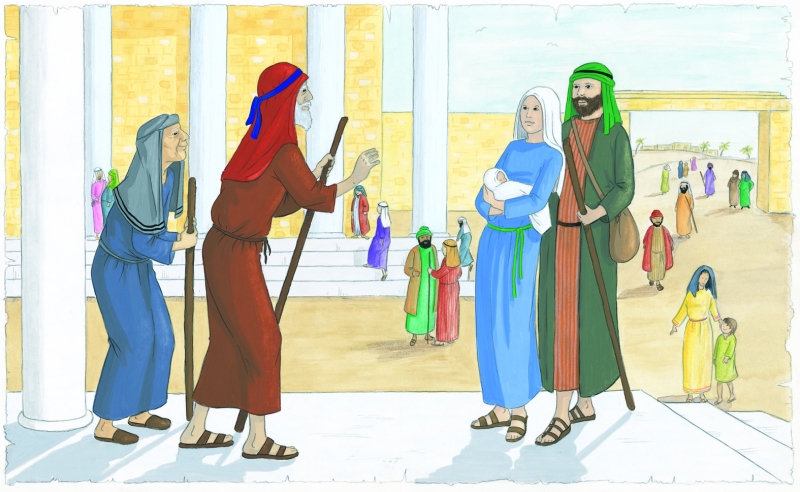 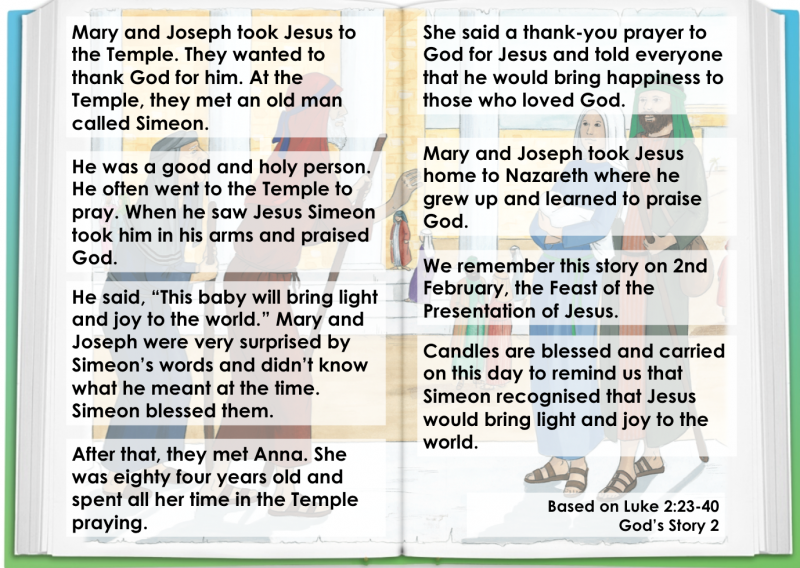 Who are the special people in this story?What did Simeon say about Jesus?What do you think this meant?How do you think Jesus brings light to the world?How can we bring joy to others?